LƯU XÁ LÊ VĂN SỸ 1Địa chỉ: 402/27-29 Lê Văn Sỹ, Phường 14, Quận 3, TP.HCMLệ phí nội trú: từ 1.800.000 đồng/tháng/sinh viên đến 2.200.000 đồng/tháng/sinh viênLoại phòng: 2 sinh viên/phòng. Phòng ở được trang bị giường đôi, máy lạnh, toilet riêng, thẻ từ khi ra vào lưu xá.Ưu điểm: chỉ có loại phòng 2 người, thuận tiện đón xe buýt đi học (xe buýt 28 và xe buýt 52), miễn phí gửi xe dưới hầm.Khuyết điểm: hạn chế nấu ăn trong phòng, không có khu vực bếp riêng.Để tham quan lưu xá, xin vui lòng liên hệ Anh Khánh qua số điện thoại 0903696950THÔNG TIN PHÒNG Ở CHI TIẾTBẢNG GIÁ DỊCH VỤGhi chú: Bảng giá dịch vụ được áp dụng từ ngày 01/09/2016.SƠ ĐỒ HƯỚNG DẪN ĐƯỜNG ĐI ĐẾN LƯU XÁ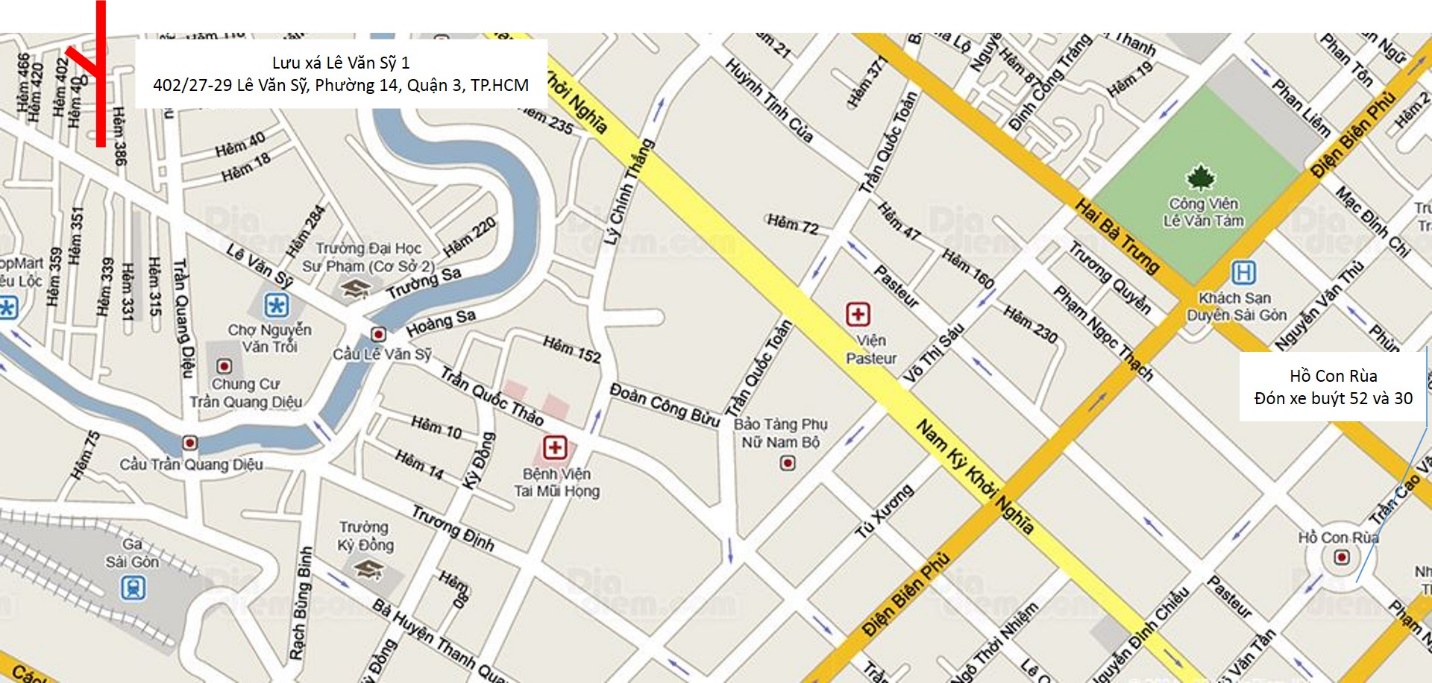 LƯU XÁSỐ
PHÒNGGIỚI TÍNHGIÁ THUÊ
(đồng/tháng/SV)SỨC CHỨA
(SV)Lê Văn Sỹ 11032,000,000 ₫2Lê Văn Sỹ 12032,000,000 ₫2Lê Văn Sỹ 13032,000,000 ₫2Lê Văn Sỹ 11041,900,000 ₫2Lê Văn Sỹ 11011,900,000 ₫2Lê Văn Sỹ 11022,200,000 ₫2Lê Văn Sỹ 12022,200,000 ₫2Lê Văn Sỹ 13022,200,000 ₫2STTDỊCH VỤGIÁ1Internet wifiMiễn phí2Điện4.000 đồng/kWh3Nước sinh hoạt100.000 đồng/người/tháng(mức khoán)4Phí sử dụng máy giặt (sinh viên tự túc xà phòng và nước xả)100.000 đồng/tháng/sinh viên(mức khoán)5Nước uống tinh khiết từng phòng(bình nước 20 lít)Thay đổi theo giá nhà cung cấp6Dọn dẹp vệ sinh trong phòng(2 lần/tuần)150.000 đồng/tháng/phòng7Giữ xeMiễn phí